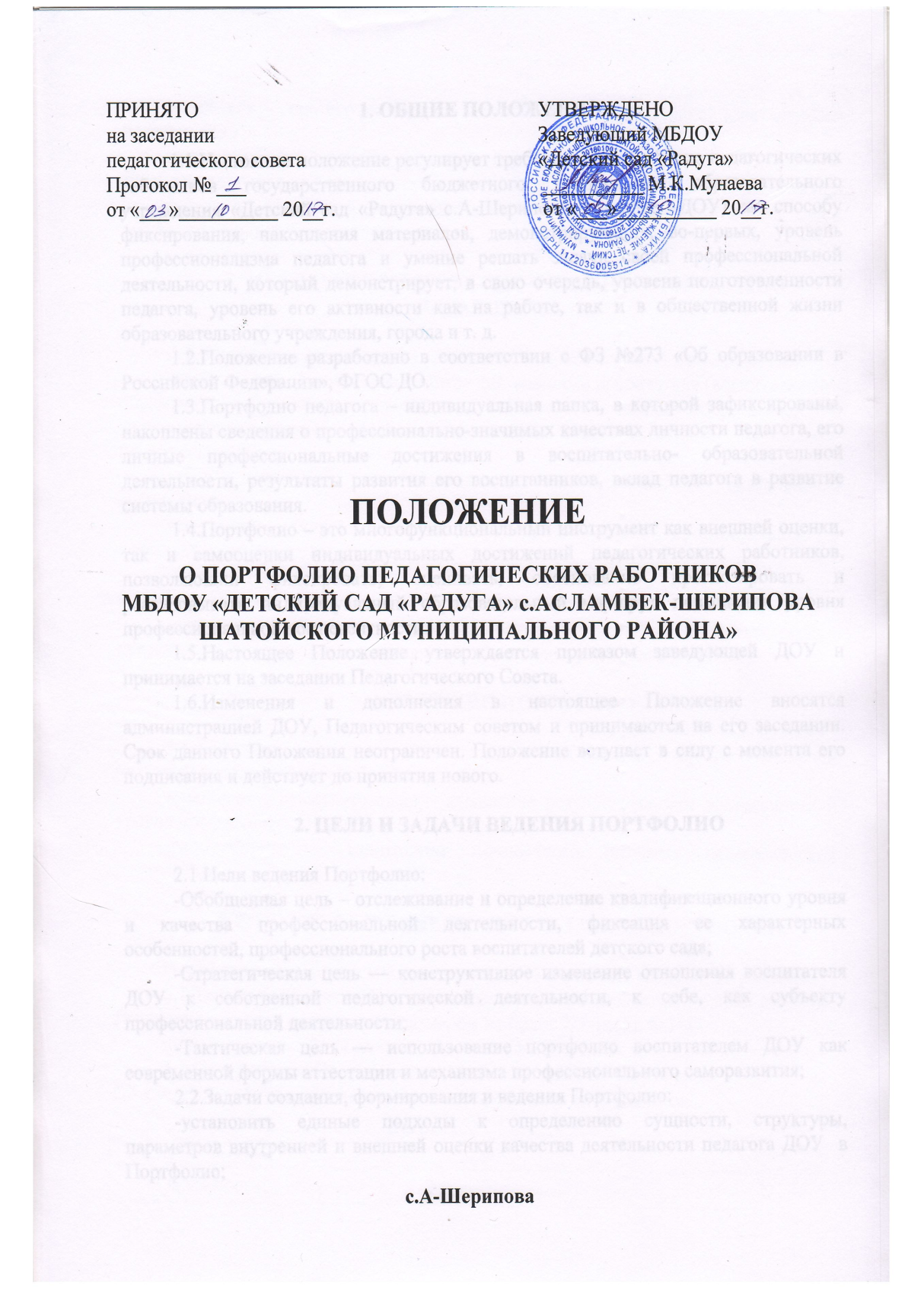 1. ОБЩИЕ ПОЛОЖЕНИЯ1.1.Настоящее положение регулирует требования к портфолио педагогических работников муниципального бюджетного дошкольного образовательного учреждения «Детский сад «Радуга» с.А-Шерипова»   (далее –ДОУ) как способу фиксирования, накопления материалов, демонстрирующих, во-первых, уровень профессионализма педагога и умение решать задачи своей профессиональной деятельности, который демонстрирует, в свою очередь, уровень подготовленности педагога, уровень его активности как на работе, так и в общественной жизни образовательного учреждения, города и т. д.1.2.Положение разработано в соответствии с ФЗ №273 «Об образовании в Российской Федерации», ФГОС ДО.1.3.Портфолио педагога – индивидуальная папка, в которой зафиксированы, накоплены сведения о профессионально-значимых качествах личности педагога, его личные профессиональные достижения в воспитательно- образовательной деятельности, результаты развития его воспитанников, вклад педагога в развитие системы образования.1.4.Портфолио – это многофункциональный инструмент как внешней оценки, так и самооценки индивидуальных достижений педагогических работников, позволяющий фиксировать, оценивать, обоснованно прогнозировать и реализовывать индивидуальный образовательный маршрут повышения уровня профессиональной компетентности. 1.5.Настоящее Положение утверждается приказом заведующей ДОУ и принимается на заседании Педагогического Совета.1.6.Изменения и дополнения в настоящее Положение вносятся администрацией ДОУ, Педагогическим советом и принимаются на его заседании. Срок данного Положения неограничен. Положение вступает в силу с момента его подписания и действует до принятия нового.2. ЦЕЛИ И ЗАДАЧИ ВЕДЕНИЯ ПОРТФОЛИО2.1.Цели ведения Портфолио:-Обобщенная цель – отслеживание и определение квалификационного уровня и качества профессиональной деятельности, фиксация ее характерных особенностей, профессионального роста воспитателей детского сада;-Стратегическая цель — конструктивное изменение отношения воспитателя ДОУ к собственной педагогической деятельности, к себе, как субъекту профессиональной деятельности;-Тактическая цель — использование портфолио воспитателем ДОУ как современной формы аттестации и механизма профессионального саморазвития;2.2.Задачи создания, формирования и ведения Портфолио:-установить единые подходы к определению сущности, структуры, параметров внутренней и внешней оценки качества деятельности педагога ДОУ  в Портфолио;-определить процедуры оценки результатов педагогической деятельности педагога ДОУ;создать модель способов фиксации достижений педагогических работников ДОУ, являющуюся информационным источником для представления педагогов при их аттестации, участия в различных конкурсах, транслирования опыта своей профессиональной деятельности и т. п.3. МЕТОДЫ ФОРМИРОВАНИЯ И ВЕДЕНИЯ ПОРТФОЛИО ПЕДАГОГОМ3.1.Самоанализ и самооценка собственной педагогической деятельности:-сравнительный анализ результатов деятельности воспитателя (воспитательно-образовательной, конструктивной и оценочной, здоровьесберегающей и здоровьеформирующей, учебно-методической, инновационной, социально-педагогической); -сбор документов, подтверждающих результативность деятельности воспитателя;-заполнение схем – таблиц, карт, фиксирующих процессуальные и формальные достижения воспитателя;-оформление материалов портфолио, подтверждающих соответствие уровня профессионализма воспитателя дифференцированным квалификационным государственным требованиям в электронном варианте материалов (мультимедиа – презентации, видеофильмы, текстовое, графическое оформление и прочее).4. ФУНКЦИИ ПОРТФОЛИО4.1.Демонстрационная – презентация достижений профессиональной культуры педагогических работников:-оценочно – стимулирующая – выявление результативности деятельности и уровня профессиональной компетентности; -рефлексивная – мониторинг личностного развития педагогических работников.5. СТРУКТУРА И СОДЕРЖАНИЕ РАЗДЕЛОВ ПОРТФОЛИОПортфолио педагогических работников ДОУ включает следующие разделы:5.1.Титульный лист. На титульном листе размещается полное название учреждения, личная фотография, размером не более 2/3 листа, Ф.И.О. педагога, указывается должность и квалификационная категория педагога. 5.2.Содержание. Перечисляются основные разделы Портфолио. 5.3.Раздел 1 - «Общие сведения о педагоге» Общая информация.Дополнительное профессиональное образованиеАттестацияКарта профессионально значимых качеств педагога. (см. Приложение)Документы. Прилагаются документы, подтверждающие уровень образования, аттестации, повышения квалификации (копии дипломов, удостоверения курсов повышения квалификации и т.п.);Дополнительная информация. Сведения о себе, своих увлечениях, хобби, которые не отображены в официальных документах или творческих работах.5.4.Раздел 2. Методическая деятельность педагога - в этот раздел помещаются методические материалы, свидетельствующие о профессионализме педагога. Результаты работы по самообразованию, обобщению опыта, выступления, участие в конференциях, «круглых столах», семинарах, мастер-классов, методических объединениях учебного заведения, города, участие в экспериментальной работе, профессиональных  конкурсах, распространение передового опыта (открытые занятия, их анализ, материалы выступлений, тексты докладов на городских семинарах, МО, публикации иллюстрирующие педагогический опыт, статьи в газетах, журналах, на сайтах, разработка авторских, рабочих программ. В этом разделе помещаются фотографии, презентации, демонстрирующие деятельность); Работа по самообразованию Участие в методических мероприятияхУчастие в профессиональных конкурсахПроектная деятельностьУчастие в инновационной деятельностиУчастие в конкурсах, выставках и пр.5.5.Раздел 3. Педагогическая копилка - методическое оснащение образовательного процесса, коллекция лучших методических наработок: планы, методические рекомендации, авторские сценарии мероприятий, разработанные педагогом, раздаточный, дидактический материал, картотеки игр, упражнений, пособия, тесты, мультимедийные разработки педагога (презентации), предметно-развивающая среда (фото);5.6.Раздел 4. Результаты педагогической деятельности.Достижения педагога. в этом разделе помещаются все имеющиеся у педагога сертифицированные документы, подтверждающие его индивидуальные достижения: грамоты, благодарственные письма, сертификаты, дипломы за участие в конкурсах, отзывы коллег, родителей, гранты (документы о получении) и т.д.; Достижения воспитанников.Результаты работы по охране и укреплению здоровья.Результаты образовательной деятельности (материалы педагогической диагностики);Результаты участия воспитанников и их семей в конкурсах, выставках, фестивалях.5.7.Раздел 5. Общественная деятельность педагога.Участие в жизни коллектива, общегородских мероприятиях, общественная работа, наставничество.6. ОФОРМЛЕНИЕ ПОРТФОЛИО6.1.Портфолио педагога оформляется в виде папки – накопителя с файлами, а также, в обязательном порядке сохраняется в электронном виде на электронном носителе.6.2.К портфолио можно прилагать материал в электронном виде (мультимедийные презентации, фото и видеозаписи и др.).6.3.При оформлении Портфолио педагогических работников ДОУ необходимо соблюдать следующие требования:-системность и регулярность ведения Портфолио;-достоверность;-объективность;-аналитический характер, нацеленность педагога на повышение уровня профессионализма и достижение более высоких результатов;-аккуратность и эстетичность оформления.6.4.Художественное оформление портфолио выбирается педагогом самостоятельно.7. ИСПОЛЬЗОВАНИЕ МАТЕРИАЛОВ ПОРТФОЛИО7.1.Использование материалов портфолио должно осуществляться с соблюдением принципов и правил, предусмотренных Федеральным законом от 27.07.2006 N 152-ФЗ "О персональных данных".7.2.Материалы портфолио могут рассматриваться на заседаниях аттестационных комиссий всех уровней, конкурсных комиссий для принятия управленческих решений:-о соответствии заявленной квалификационной категории;-при начислении педагогу стимулирующих доплат и надбавок; — о выдвижении кандидатур на награждение и премирование.7.3.Материалы портфолио, представленные в виде мультимедийной презентации, могут быть расположены на сайте ДОУ с согласия авторов.8. ХРАНЕНИЕ ПОРТФОЛИО8.1.Папка «Портфолио» хранится лично у педагога и предоставляется администрации ДОУ по требованию.8.2.Электронная версия по состоянию на 1 августа текущего года хранится в методическом кабинете ДОУ.9. ОТВЕТСТВЕННОСТЬ9.1.Педагогические работники ДОУ несут персональную ответственность за оформление и хранение портфолио, а также за достоверность сведений, представленных в портфолио.Ф.И.О. педагога Должность Дата рождения Квалификационная категория Образование Название ВУЗа Квалификация по диплому Специальность Дополнительные специальности Общий стаж работы   Общий педагогический стаж Стаж работы в данном учрежденииДата заполнения Дата прохожденияНазвание курсов повышения квалификации, количество часовОрганизация, осуществившая доп. проф.образованиеПолученные документы/№ сертификата, удостоверения.Дата прохожденияПрисвоение категорииСрок действияУчебный годТема работыРезультатУчебный годНазвание мероприятияОрганизаторРезультатУчебный годНазвание конкурсаНазвание конкурсаМесто проведенияМесто проведенияНаличие публикацийНаличие публикацийНаличие публикацийГод написанияГод написанияТема публикацииНазвание изданияУчебныйгодОбразовательная областьНазвание, срок проектаЦель работыВозраст детейКол-во участниковУчебный годТема инновационной работыРезультатДата проведенияНазвания мероприятияОрганизаторУчастники (педагоги, воспитанники)Результат